CS201 Quiz No.01 Spring 2013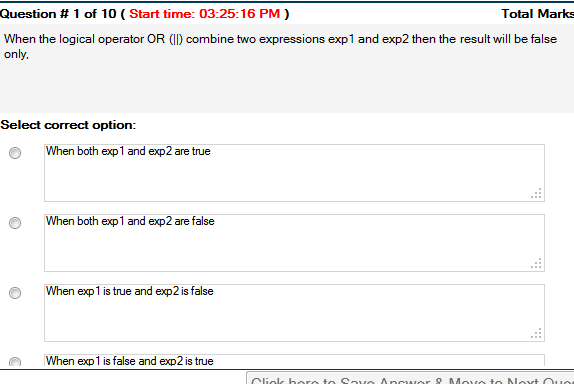 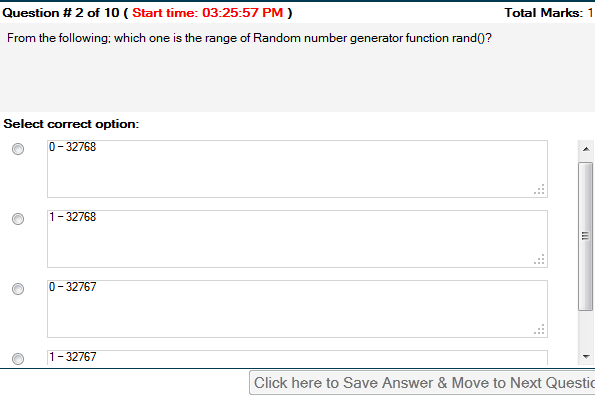 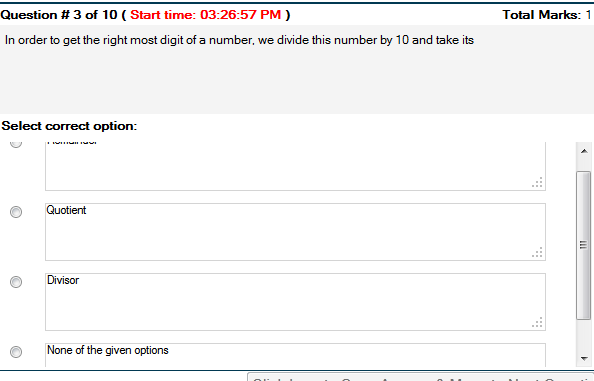 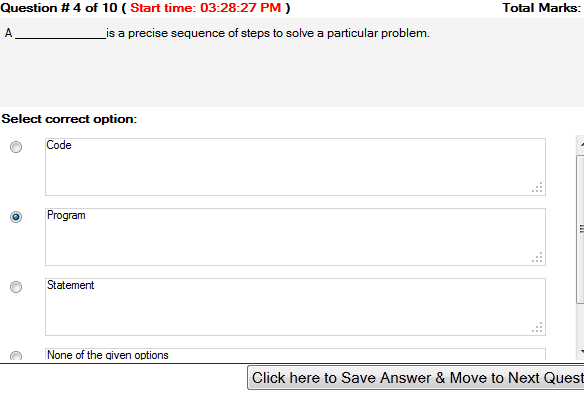 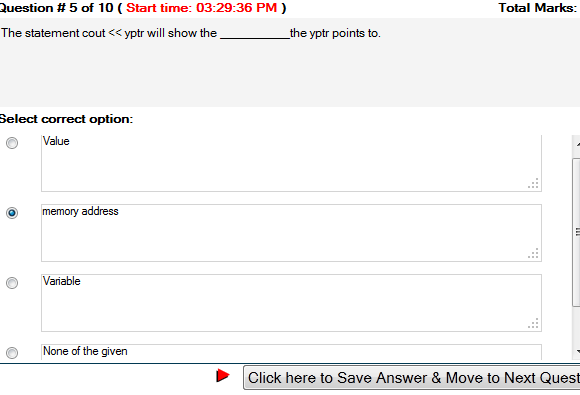 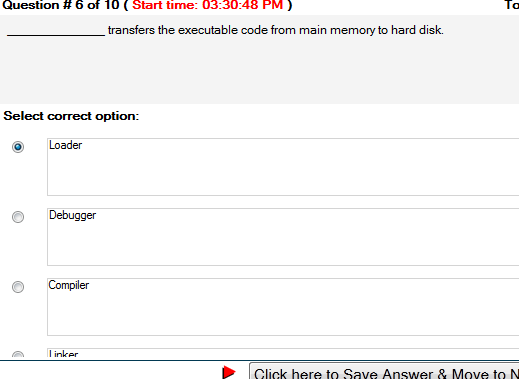 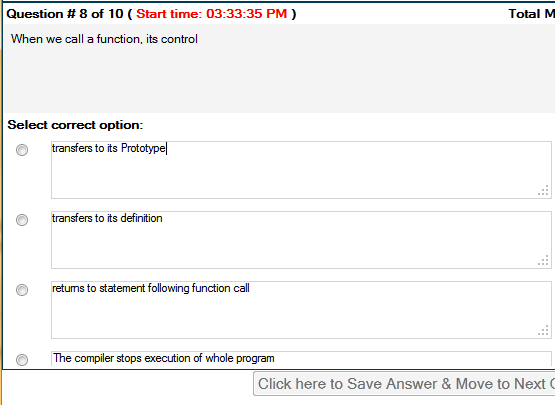 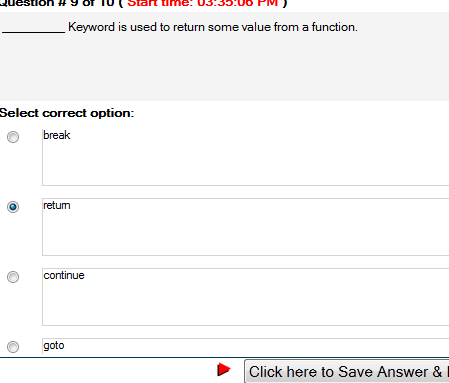 Not sure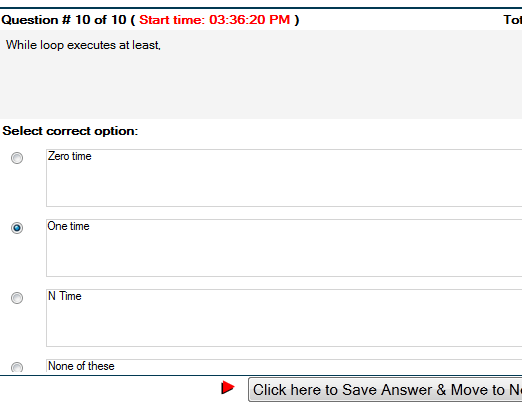 CS201 Introduction To Programming Solved MCQs from Quiz 2 November 30, 2013Functions declared with the _______________ specifier in a class member list are called friend functions of that class. 
protected 
private
public 
friendFunctions declared with the friend specifier in a class member list are called friend functions of that class. Classes declared with the friend specifier in the member list of another class are called friend classes of that class. Public or private keywords can be ____________ 

written only for once in the class or structure declaration 
written multiple times in the class or structure declaration 
written only twice in the class declaration 
written outside the classgood practice is to write public or private keywords only once in the class or structure declaration, though there is no syntactical or logical problem in writing them multiple times.The friend keyword provides access _____________. 
in one direction only 
in two directions 
to all classes 
to the data members of the friend class onlyThe friend keyword provides access in one direction only. This means that while OtherClass is a friend of ClassOne, the reverse is not true.

References cannot be uninitialized. Because it is impossible to _______________ reinitialize a pointer 
reinitialize a reference 
initialize a NULL pointer 
cast a pointer
References cannot be uninitialized. Because it is impossible to reinitialize a reference, new operator can be used for ______________.
only integer data type
only char and integer data types
integer , float, char and double data types
dot operator
Similarly, new operator can be used for other data types like char, float and double etc.The destructor is used to ______________.allocate memory
deallocate memory
create objects
allocate static memoryReference is not really an address it is ______________.a synonym
an antonym
a value
a number
Difference Between References and Pointers
The reference in a way keeps the address of the data entity. But it is not really an address it is a synonym,If we want to allocate memory to an array of 5 integers dynamically, the syntax will be _____________.int *iptr ; iptr = new int[5] ;integer iptr** ; iptr= new int[5]int iptr ; iptr= int [5]iptr= new[5]Memory allocated from heap or free store _____________________.can be returned back to the system automaticallycan be allocated to classes onlycannot be returned back unless freed explicitly using malloc and realloccannot be returned back unless freed explicitly using free and delete operatorsThe memory allocated from free store or heap is a system resource and is not returned back to the system unless explicitly freed using deleteor free operators.Operator overloading is to allow the same operator to be bound to more than one implementation, depending on the types of the _________.Compilers
Operands
Function names
Applications Operator overloading is to allow the same operator to be bound to more than one implementation, depending on the types of the operands.The operator to free the allocated memory using new operator is ________________.free
del
delete
remove The operator to free the allocated memory using new operator is delete. So whenever, we use new to allocate memory, it will be necessary to make use of ‘delete’ to deallocate the allocated memorMy CS201 Solved Quiz No.2. 2013Question # 1 of 10 ( Start time: 02:17:54 PM )          Total Marks: 1By default, the starting index of an array in C++ is _______.Select correct option:            2            -1            0            1Question # 2 of 10 ( Start time: 02:19:01 PM )          Total Marks: 1We can define a matrix as__________ array.Select correct option:            Sorted            Unsorted            Single dimensional            Multi dimensionalQuestion # 3 of 10 ( Start time: 02:19:52 PM )          Total Marks: 1We can access a global variable ___________Select correct option:            From the functions only            From the loops only            From the main() function only            From anywhere in the programQuestion # 4 of 10 ( Start time: 02:21:00 PM )          Total Marks: 1A function’s prototype is written __________the function call.Select correct option:            After            Before            With            At the end ofQuestion # 5 of 10 ( Start time: 02:22:23 PM )          Total Marks: 1Which of the function call is call by value for the following function prototype? float add(int);Select correct option:            add(&x);            add(x);            add(int x);            add(*x);Question # 6 of 10 ( Start time: 02:23:22 PM )          Total Marks: 1+= , *= , /= , etc are called,Select correct option:            Assignment operators            Logical operator            Compound assignment operator            Unary operatorQuestion # 7 of 10 ( Start time: 02:24:02 PM )          Total Marks: 1What is the output of the following code if the 2nd case is true switch (var) { case ‘a’: cout”apple”endl; case ‘b’: cout”banana”endl; case ‘m’: cout”mango”endl; default: cout”any fruit”endl; }Select correct option:            banana            banana any fruit            banana mango anyfruit            none of the aboveQuestion # 8 of 10 ( Start time: 02:25:00 PM )          Total Marks: 1In C/C++, by default arguments are passed by _______ to a function.Select correct option:            Reference            Value            Size            DataQuestion # 9 of 10 ( Start time: 02:25:19 PM )          Total Marks: 1What will be the value of ‘a’ and ‘b’ after executing the following statements? int a = 9; int b = a++; cout/p>Select correct option:            10,9            9,10            9,9            10,10Question # 10 of 10 ( Start time: 02:26:43 PM )        Total Marks: 1What is the output of the following code if the 3rd case is true switch (var) { case ‘a’: cout”apple”endl; case ‘b’: cout”banana”endl; case ‘m’: cout”mango”endl; default: cout”any fruit”endl; }Select correct option:            mango            mango any fruit            apple            none of the aboveCS201 Quiz No 2 December 3, 2013__________ operator is used to pass the address of a variable in call by reference method.
&In C++, what will be the highest index of the following array? int array[15];
15For breaking complex problems into smaller pieces we use _______.
FunctionsFunction prototype is written,
Before the return statement in mainWhen we call a function, its control
The compiler stops execution of whole program+= , *= , /= , etc are called,
Compound assignment operatorWhat will be the result of the expression k = ++m; if initially k = 0 and m = 5?
0By default, the starting index of an array in C++ is _______.
0What will be the size of the following character array? char name[] = “Adeel”;
5_________statement is used to terminate the processing of a particular case and exit from switch structure.
continueQuiz No. 02 Fall 2013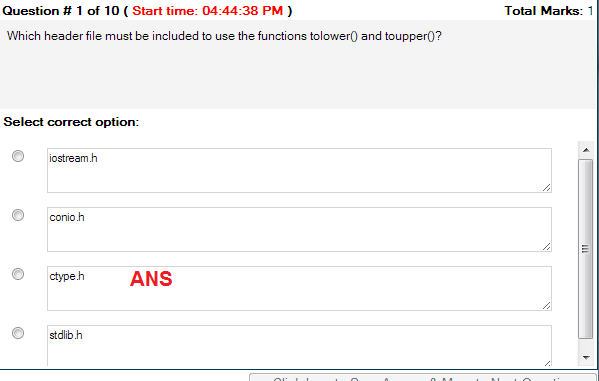 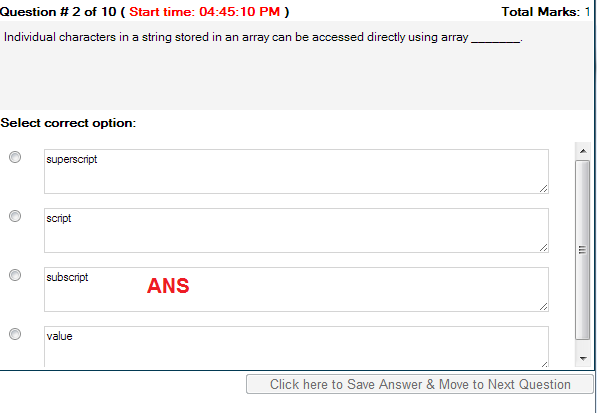 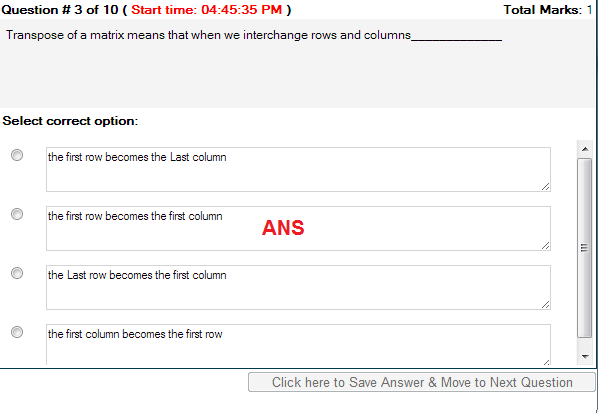 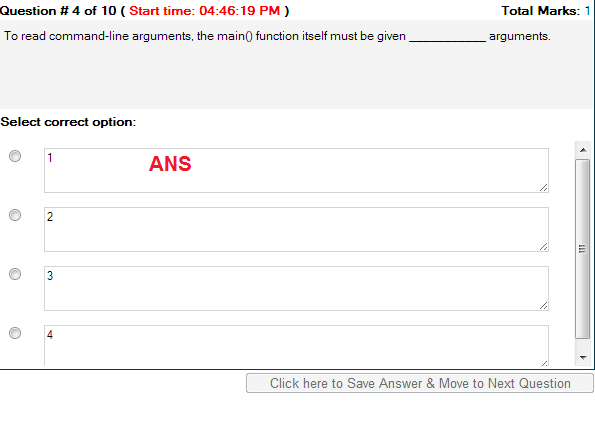 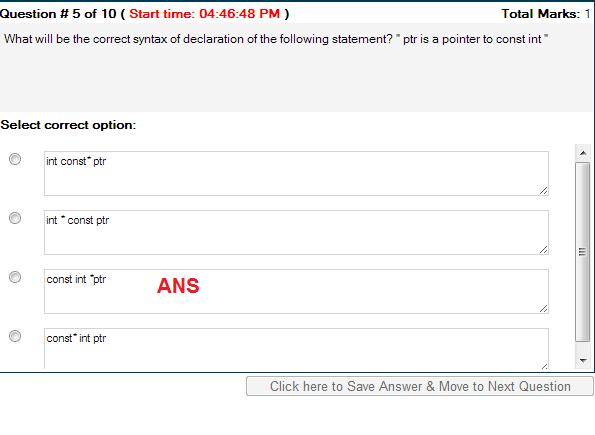 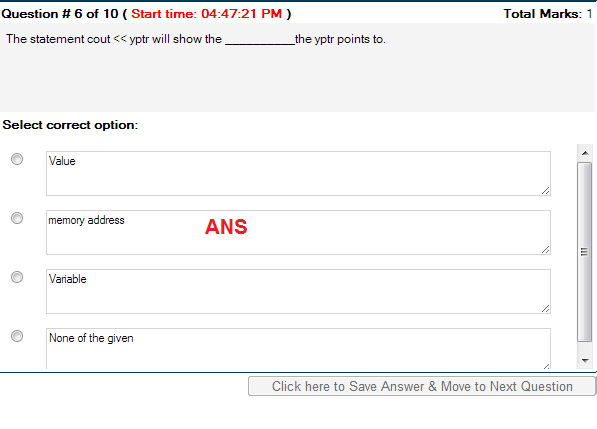 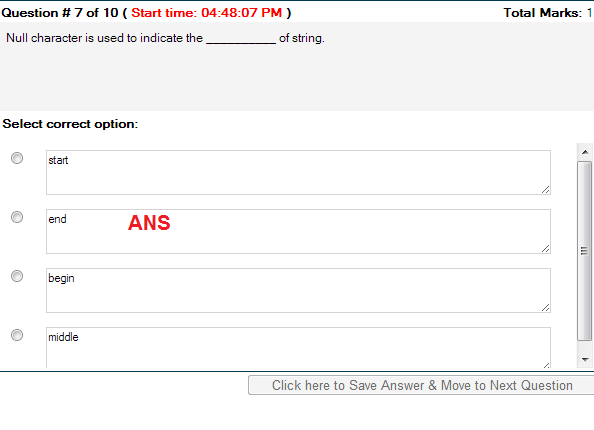 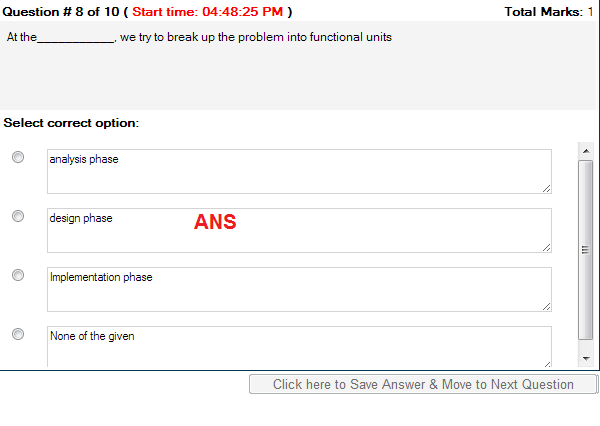 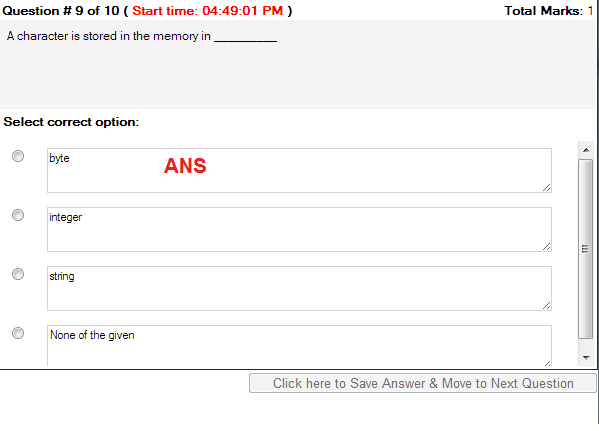 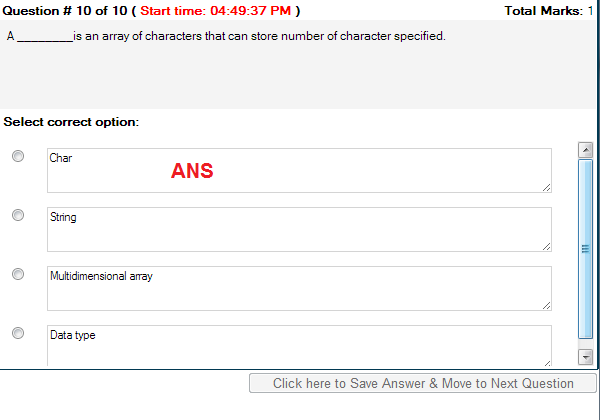 